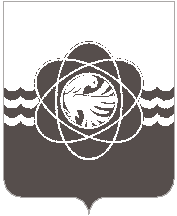 П О С Т А Н О В Л Е Н И Еот 26.01.2024 № 80 Руководствуясь п. 3-6 ст. 46 Федерального закона от 06.10.2003 № 131-ФЗ «Об общих принципах организации местного самоуправления в Российской Федерации», законом Смоленской области от 19.11.2014 № 156-з «Об отдельных вопросах проведения органами местного самоуправления муниципальных образований Смоленской области оценки регулирующего воздействия проектов муниципальных нормативных правовых актов, экспертизы муниципальных нормативных правовых актов» и в целях приведения в соответствие с действующим законодательством, Администрация муниципального образования «город Десногорск» Смоленской области постановляет: Внести в постановление Администрации муниципального образования «город Десногорск» Смоленской области от 23.05.2023 № 485 «Об утверждении Порядка проведения оценки регулирующего воздействия проектов муниципальных нормативных правовых актов муниципального образования «город Десногорск» Смоленской области, признании утратившими силу некоторых правовых актов» (в ред. от 27.06.2023 № 605) в приложение «Порядок проведения оценки регулирующего воздействия проектов муниципальных нормативных правовых актов муниципального образования «город Десногорск» Смоленской области» (далее – Порядок) следующие изменения: В разделе 3 «Порядок проведения публичных обсуждений»:- в пункте 3.8. слова «справки о проведении публичных обсуждений при проведении оценки регулирующего воздействия проекта муниципального НПА» заменить словами «справки, содержащей замечания и предложения, поступившие в ходе дополнительных публичных консультаций в отношении проекта муниципального НПА»;- в пункте 3.10. слова «справка о проведении публичных обсуждений» заменить словами «справка, содержащая замечания и предложения, поступившие в ходе дополнительных публичных консультаций в отношении проекта муниципального НПА».1.2. Приложение № 1 к Порядку изложить в новой редакции, согласно приложению    № 1 к настоящему постановлению.1.3. Приложение № 5 к Порядку изложить в новой редакции, согласно приложению    № 2 к настоящему постановлению.2. Отделу информационных технологий и связи с общественностью (Е.С. Любименко) разместить настоящее постановление на официальном сайте Администрации муниципального образования «город Десногорск» Смоленской области в информационно – телекоммуникационной сети «Интернет».Контроль исполнения настоящего постановления возложить на заместителя Главы муниципального образования Н.Н. Александрову.Глава муниципального образования«город Десногорск» Смоленской области	                              А.А. ТерлецкийО внесении изменений в постановление Администрации муниципального образования «город Десногорск» Смоленской области от 23.05.2023                 № 485 «Об утверждении Порядка проведения оценки регулирующего воздействия проектов муниципальных нормативных правовых актов муниципального образования «город Десногорск» Смоленской области, признании утратившими силу некоторых правовых актов» 